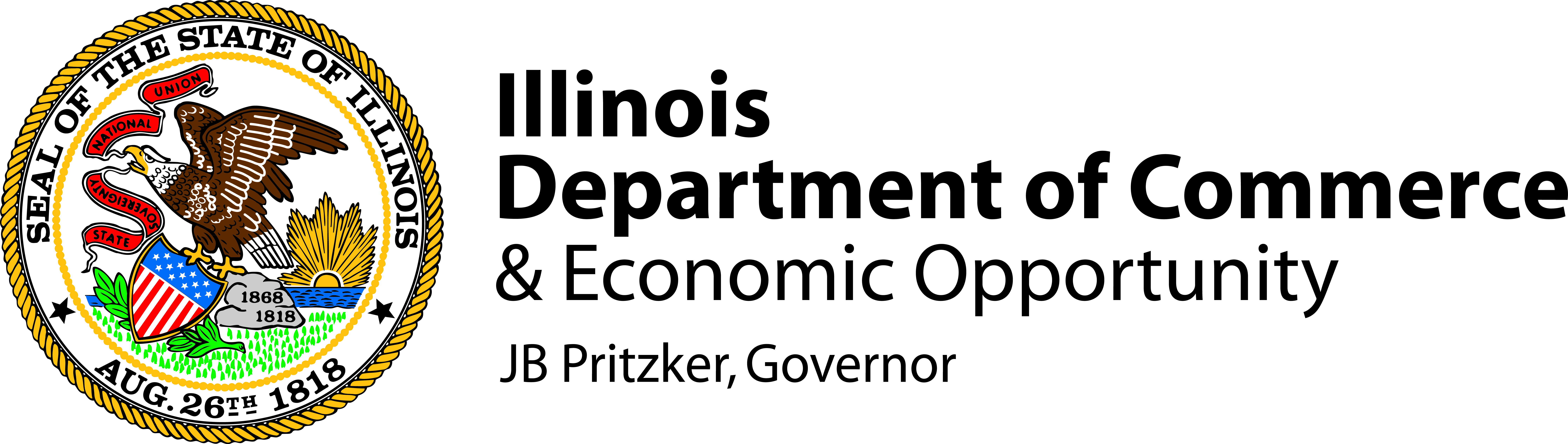 AgendaHydrogen Economy Task ForceMarch 7, 20238:30am – 10:30amLocation:  Virtual WebEx Video ConferenceJoin Link: https://illinois.webex.com/illinois/j.php?MTID=m95aaac240bd9928ea3d804e5c6304f13 Meeting Number (access code): 2467 314 7251Meeting Password: FAwUWC9S2Z6Join by phone:+1-312-535-8110 United States Toll (Chicago)+1-415-655-0002Join from a video system or application:Dial 24673147251@illinois.webex.com  
You can also dial 173.243.2.68 and enter your meeting number. Agenda:Call to Order – Senator Laura Ellman, ChairRoll Call of MembershipReview of 1/23/23 Meeting MinutesEstablishment of HETF Working Groups and Respective MembershipsRoundtable Discussion of Illinois’ Transition to Hydrogen Economy	Confirmed presenting organizations include:Hydrogen Fuel Cell PartnershipNikola MotorsClean Jobs CoalitionCloseMaterials:1/13/2023 MinutesProposed Working Groups/and Memberships